PENGARUH FASILITAS DAN LINGKUNGAN KERJA TERHADAP KINERJA PEGAWAI PADA KANTOR KECAMATAN BANDUNG WETAN SKRIPSIDiajukan Untuk Memenuhi Salah Satu Syarat Dalam MenyelesaikanProgram Sarjana  Program Studi Manajemen Sumber Daya Manusia PadaUniversitas Sangga Buana Yayasan Pendidikan Keuangan Dan PerbankanBandung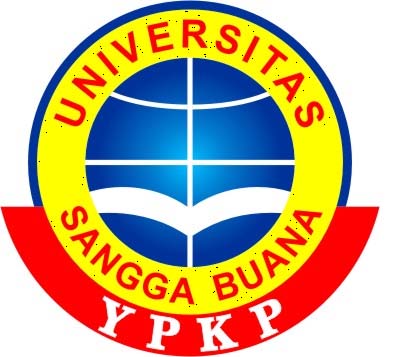 Oleh:RESSA LISTIA HENDIANIA1011411RB1002UNIVERSITAS SANGGA BUANAYAYASAN PENDIDIKAN KEUANGAN DAN PERBANKANBANDUNG2018